Реестровый номер: РТО № 006245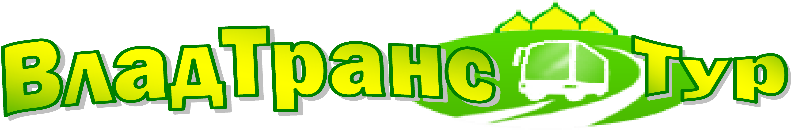 г. Владимир, ул. Студеная гора, д.34 оф.501тел. /факс (4922) 36-66-60, 8-904-25-177-25(Viber, WhatsApp) e-mail: vtt@list.ru, www.vladtranstour.ruБРЕСТ -Брестская крепость –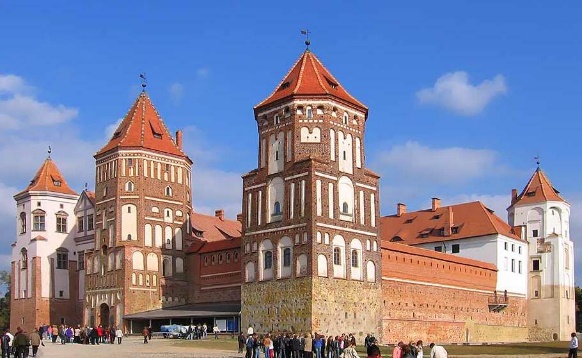 Кобрин - МИР - МИНСК8 – 12 мая 2024Приглашаем Вас в Беларусь! Богатая экскурсионная программа по самым интересным местам Беларуси. Нарядный Минск, обновленный к 1000-летнему юбилею Брест, жемчужина белорусского зодчества - замок XVI века в Мире, всемирно известный мемориал Брестской крепости — вот перечень основных достопримечательностей в туре!08 мая 2024 Отправление в Беларусь.13:00 Отправление от Вечного огня г. Ковров14:15 Отправление от гостиницы «Заря» г. Владимир16:15 Отправление от храма на Володарского г. Орехово-Зуево17:00 Ногинское шоссе, отель "Апельсин" - г. Электросталь 19:00 Отправление от гостиницы «Космос» м. ВДНХ г. Москва9 мая 2024. УТРОМ приезд в г. Брест, встреча с гидом.ЗАВТРАК в кафе города. Обзорная экскурсия по БРЕСТУ. Вы увидите культурное наследие этого города, его древние и современные памятники: Свято-Симеоновский собор, Николаевскую братскую церковь, особняки XIX - начала ХХ века. Осмотр величественного мемориала "БРЕСТСКАЯ КРЕПОСТЬ-ГЕРОЙ", включающего форты, бастионы, казармы, скульптурные композиции. Посещение МУЗЕЯ ОБОРОНЫ БРЕСТСКОЙ КРЕПОСТИ, размещенного в старинной казарме на центральном острове крепости - Цитадели. ОБЕД. Размещение в гостинице. Свободное время, прогулки по городу – все рядом! Не упустите аттракцию – здесь на закате Вы можете полюбоваться ежедневной церемонией ЗАЖЖЕНИЯ РЕТРО-ФОНАРЕЙ фонарщиком в форме петровских времен. Сфотографироваться с ним - на счастье!22.00/23.00 - Праздничный салют. Ночлег в Бресте.10 мая 2024. ЗАВТРАК в ресторане гостиницы (шведский стол). Освобождение номеров. ЭКСКУРСИЯ В КОБРИН - старинный белорусский город, первое упоминание о котором относится к 1287 г. Центральная часть города тщательно отреставрирована. Здесь соседствуют величественные храмы разных конфессий XVII-XIX вв. - католический Успенский костел, православная Александра Невского церковь, протестантский евангелистский храм и иудейская синагога. В городе интересны также деревянная застройка - три небольших деревянных церкви XVIII в., ДОМ-МУЗЕЙ А. В. СУВОРОВА конца XVIII в. Во время экскурсии вы увидите старый парк и мемориальное кладбище польских солдат, почтовую станцию и старинные торговые ряды…  Переезд в Мир. ОБЕД. Вы увидите один из самых ценных памятников Беларуси, внесенных ЮНЕСКО в Список всемирного культурного наследия – замок в Мире. Величественный МИРСКИЙ ЗАМОК, построенный в первой четверти XVI в., его яркий архитектурный облик, мощные стены и башни, колоритный внутренний двор оставляют незабываемые впечатления, дополняемые осмотром музейной экспозиции в северном корпусе замка. Погружение в атмосферу жизни его владельцев начинается с подвалов, где хранились съестные припасы и находились винные погреба, и заканчивается Бальным залом, утопающим в роскоши рококо… Рядом с замком - исполненная в стиле модерн церковь-усыпальница последних титулованных владельцев замка - князей Святополк-Мирских. Историческая часть поселка Мир чудесно сохранила колорит бывшего уютного местечка, где на протяжении веков сообща - всем миром - жили белорусы, поляки, евреи, цыгане, татары… Православная церковь, католический костел, синагоги, иешива, дома ремесленников и купцов формируют ансамбль Рыночной площади Мира. Переезд в Минск. Размещение в гостинице. Ночлег в Минске.11 мая 2024. ЗАВТРАК в ресторане гостиницы (шведский стол). Освобождение номеров. ОБЗОРНАЯ ЭКСКУРСИЯ ПО МИНСКУ. Во время экскурсии Вы узнаете о прошлом города в широких исторических рамках. Величественные ансамбли главных площадей и проспектов города, монументальные общественные здания эпохи конструктивизма, скверы и парки предстанут перед Вашим взором. История города, его великие люди чудесным образом оживут в рассказе экскурсовода и продолжат свое повествование во время пешеходной прогулки по ТРОИЦКОМУ ПРЕДМЕСТЬЮ, где кипела жизнь города позапрошлого века и куда сегодня влекут гостей музеи, сувенирные лавки, уютные кафе, корчмы и многое другое. Эта прогулка и завершит путешествие по белорусской столице во времени и в пространстве. ОБЕД. Посещение Комаровского рынка. Вы можете прогуляться по торговым рядам  культового места для  минчан  — КОМАРОВСКОГО РЫНКА (или просто Комаровка) ,попробовать и обязательно  купить  продукцию известных белорусских молочных и мясных производителей.  Отъезд домой.12 мая 2024 – Прибытие.           Стоимость тура на 1 человека:В стоимость тура входит: проезд на комфортабельном автобусе, проживание в гостиницах, питание (3 завтрака, 3 обеда), экскурсионное обслуживание и входные билеты в музеи согласно программе, услуги сопровождающего, гида-экскурсовода, информ пакет: памятка, фирменные сувениры.Гостиница «Юбилейная», г. Минск - пр. Победителей, 19. Гостиница расположена в центре города с прекрасным видом на исторический центр города — Троицкое предместье и набережную реки Свислочь. Все номера имеют собственную ванную комнату (душ или ванна) с косметическими средствами, кабельное ТВ, телефон, бесплатный Wi-Fi, современную мебель, кондиционер. Ближайшие станции метро: Немига — 10 минут ходьбы, Фрунзенская — 10 минут ходьбы. Ближайшая остановка общественного транспорта напротив входа в гостиницу. Рядом новый торговый центр "Галерея" с множеством магазинов, кафе, ресторанов, развлечениями, обменными пунктами. Недалеко расположены: Музей Великой Отечественной войны, Мемориал "Яма", Дворец спорта, Парк Победы, Троицкое предместье, Верхний город.Гостиница ВЕСТА *** г. Брест, ул. Крупской, 16. Гостиница расположена в удобном месте в центре Бреста. Гостиница имеет 5 этажей, 59 номеров; оборудована лифтом, имеет развитую инфраструктуру. Все номера имеют собственную ванную комнату с косметическими средствами, телевизор, бесплатный Wi-Fi, холодильник, телефон, мебель. Рядом с гостиницей колоритная межвоенная усадебная застройка на улице Леваневского: целый квартал утопающих в зелени 2-этажных домов — город-сад! По ней можно пройти к Центральному парку; с другой стороны — бульвар Гоголя с галереей кованых фонарей. Гостиница имеет бесплатный Wi-Fi; высокую систему безопасности. Ближайшая остановка общественного транспорта — остановка "Театр". До ж/д вокзала 5 минут езды.Фирма оставляет за собой право замены порядка проведения экскурсий, а также замены экскурсий на равноценные
Желаем вам приятного отдыха и ярких впечатлений!!!г-ца «ВЕСТА» (г. Брест)г-ца «Юбилейная» (г. Минск)взрослыедети
до 16 лет2-местный Стандарт23 70022 9001-местный Стандарт (ДОПЛАТА)2 400- - - - - - -